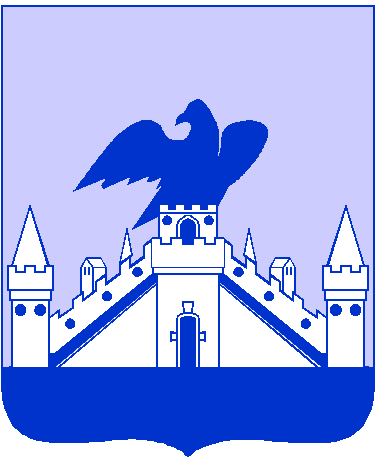 РОССИЙСКАЯ ФЕДЕРАЦИЯорловская областьмуниципальное образование «Город орЁл»Администрация города Орлапостановление______________	      	                                                                                  №___________ОрёлО внесении изменений в постановление администрации города Орла от 12.10.2018 № 4527 «Об утверждении административного регламентапредоставления муниципальной услуги «Предоставление участков земли для погребения умерших на Историко-мемориальном кладбище города Орла»В целях повышения качества муниципальных услуг, предоставляемых населению города Орла, в соответствии с Федеральным законом от 27.07.2010               № 210-ФЗ «Об организации предоставления государственных и муниципальных услуг», администрация города Орла постановляет:Внести следующие изменения в постановление администрации города Орла от 12.10.2018 № 4527 «Об утверждении административного регламента предоставления муниципальной услуги «Предоставление участков земли для погребения умерших на Историко-мемориальном кладбище города Орла»:Подпункт 1.3.5 пункта 1.3 приложения к постановлению изложить в следующей редакции: «1.3.5. Сведения о режиме работы Учреждения размещаются непосредственно в здании, занимаемом Учреждением, а также сообщаются по телефонам для справок (консультаций).Телефоны для справок Учреждения:- приёмная руководителя - 8 (4862) 201351, 201352 (тел./факс);- телефоны исполнителей, специалистов - 8 (4862) 201375.Режим работы Учреждения: Понедельник - пятница (с 08.30 до 13.00, с 13.30 до 17.00), суббота                  (с 09.00 до 13.00, с 13.30 до 15.00).».Абзац 1 подпункта 2.3.1 пункта 2.3 приложения к постановлению изложить в следующей редакции:«- выдача удостоверения о захоронении;».Абзацы 1) – 5) подпункта 2.6.1 пункта 2.6 приложения к постановлению изложить в следующей редакции:«1) запрос (приложение № 1 к настоящему регламенту);2) паспорт;3) свидетельство о смерти: медицинское (учетная форма № 106/у-08) или гербовое (выдаваемое органами записи актов гражданского состояния);4) письменное волеизъявление лица о достойном отношении к его телу после смерти (при наличии);5) документ, подтверждающий отнесение умершего к категории лиц, подлежащих погребению на Историко-мемориальном кладбище города Орла (при первичном захоронении).».Абзацы 6), 7) подпункта 2.6.1 пункта 2.6 приложения к постановлению исключить.Подпункт 2.8.2 пункта 2.8 приложения к постановлению изложить в следующей редакции:«2.8.2. Основаниями для отказа в предоставлении муниципальной услуги являются:- непредставление необходимых документов;- отсутствие свободных участков земли.».Абзац 3) пункта 3.1 приложения к постановлению изложить в следующей редакции:«3) оформление и выдача удостоверения о захоронении.».Пункт 3.2 приложения к постановлению изложить в следующей редакции:«3.2. Блок-схема предоставления муниципальной услуги приведена в приложении № 2 к настоящему регламенту.».	Абзацы 3) и 4) пункта 3.3 приложения к постановлению изложить в следующей редакции:«3) Оформление удостоверения о захоронении специалистами отдела мониторинга состояния и контроля за содержанием захоронений Учреждения или отказ в предоставлении муниципальной услуги в день подачи запроса о предоставлении муниципальной услуги.4) Выдача специалистами отдела мониторинга состояния и контроля за содержанием захоронений Учреждения удостоверения о захоронении заявителю в день подачи запроса о предоставлении муниципальной услуги.».Пункт 5.3 приложения к постановлению изложить в следующей редакции:«5.3. Заявитель может обратиться с жалобой, в том числе в следующих случаях:а) нарушение срока предоставления муниципальной услуги;б) требование представления заявителем документов, не предусмотренных нормативными правовыми актами Российской Федерации, нормативными правовыми актами Орловской области, муниципальными правовыми актами для предоставления муниципальной услуги;в) отказ в приёме документов, представление которых предусмотрено нормативными правовыми актами Российской Федерации, нормативными правовыми актами Орловской области, муниципальными правовыми актами для предоставления муниципальной услуги, у заявителя;г) отказ в предоставлении муниципальной услуги, если основания отказа не предусмотрены федеральными законами и принятыми в соответствии с ними иными нормативными правовыми актами Российской Федерации, нормативными правовыми актами Орловской области, муниципальными правовыми актами;д) требование внесения заявителем при предоставлении муниципальной услуги платы, не предусмотренной нормативными правовыми актами Российской Федерации, нормативными правовыми актами Орловской области, муниципальными правовыми актами;е) отказ органа, предоставляющего муниципальную услугу, его сотрудников в исправлении допущенных опечаток и ошибок в выданных в результате предоставления муниципальной услуги документах либо нарушение установленного срока таких исправлений.».1.10. Приложения № 1 к административному регламенту исключить.1.11. Приложение № 2 к административному регламенту считать приложением № 1 и изложить его в новой редакции согласно приложению к настоящему постановлению.1.12. Приложение № 3 к административному регламенту считать  приложением № 2.2. Управлению документационной работы и информационных технологий аппарата администрации города Орла (О.Н. Трифонова) опубликовать настоящее постановление в средствах массовой информации и разместить на официальном сайте администрации города Орла в информационно-телекоммуникационной сети «Интернет» (www.orel-adm.ru).	3. Контроль за исполнением настоящего постановления возложить на первого заместителя главы администрации города Орла О.В. Минкина.Мэр города Орла	                                                                            Ю.Н. Парахин 